Solicitud Fecha Defensa Disertación/Proyecto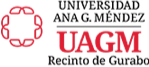 (Application for Dissertation/Project Defense Date)Favor entregar documento original al Centro de Estudios Doctorales para su debido trámite.(Please bring to the Doctoral Studies Center the original document to be process.)Información Personal (personal information)Información Personal (personal information)Información Personal (personal information)Información Personal (personal information)Información Personal (personal information)Información Personal (personal information)Información Personal (personal information)Información Personal (personal information)Información Personal (personal information)Información Personal (personal information)Información Personal (personal information)Información Personal (personal information)Información Personal (personal information)Información Personal (personal information)Información Personal (personal information)Información Personal (personal information)Información Personal (personal information)Fecha:Fecha:Fecha:Fecha:Fecha:Fecha:Número de créditos aprobados:Número de créditos aprobados:Número de créditos aprobados:Número de créditos aprobados:(Date)(Date)(Date)(Date)(Date)(Date)(Number of Approved Credits)(Number of Approved Credits)(Number of Approved Credits)Nombre del Estudiante:Nombre del Estudiante:Nombre del Estudiante:Nombre del Estudiante:Nombre del Estudiante:Nombre del Estudiante:Número de Estudiante:Número de Estudiante:(Student Name)(Student Name)(Student Name)(Student Name)(Student Name)(Student Name)(Student Number)(Student Number)Dirección Postal:Dirección Postal:Dirección Postal:Dirección Postal:Dirección Postal:Dirección Postal:(Postal Address)(Postal Address)(Postal Address)(Postal Address)(Postal Address)(Postal Address)Teléfono:Teléfono:Teléfono:Teléfono:Teléfono:Teléfono:Correo Electrónico:Correo Electrónico:(Phone Number)(Phone Number)(Phone Number)(Phone Number)(Phone Number)(Phone Number)(E-mail)(E-mail)Programa Académico (Academic Program)Programa Académico (Academic Program)Programa Académico (Academic Program)Programa Académico (Academic Program)Programa Académico (Academic Program)Programa Académico (Academic Program)Programa Académico (Academic Program)Programa Académico (Academic Program)Programa Académico (Academic Program)Programa Académico (Academic Program)Programa Académico (Academic Program)Programa Académico (Academic Program)Programa Académico (Academic Program)Programa Académico (Academic Program)Programa Académico (Academic Program)Programa Académico (Academic Program)Programa Académico (Academic Program) Doctorado en Educación, Currículo, Enseñanza y Ambientes de Aprendizaje (EdD – Curriculum, Teaching and Learning Environments) Doctorado en Educación, Currículo, Enseñanza y Ambientes de Aprendizaje (EdD – Curriculum, Teaching and Learning Environments) Doctorado en Educación, Currículo, Enseñanza y Ambientes de Aprendizaje (EdD – Curriculum, Teaching and Learning Environments) Doctorado en Educación, Currículo, Enseñanza y Ambientes de Aprendizaje (EdD – Curriculum, Teaching and Learning Environments) Doctorado en Educación, Currículo, Enseñanza y Ambientes de Aprendizaje (EdD – Curriculum, Teaching and Learning Environments) Doctorado en Educación, Currículo, Enseñanza y Ambientes de Aprendizaje (EdD – Curriculum, Teaching and Learning Environments) Doctorado en Educación, Currículo, Enseñanza y Ambientes de Aprendizaje (EdD – Curriculum, Teaching and Learning Environments) Doctorado en Educación, Currículo, Enseñanza y Ambientes de Aprendizaje (EdD – Curriculum, Teaching and Learning Environments) Doctorado en Educación, Currículo, Enseñanza y Ambientes de Aprendizaje (EdD – Curriculum, Teaching and Learning Environments) Doctorado en Educación, Currículo, Enseñanza y Ambientes de Aprendizaje (EdD – Curriculum, Teaching and Learning Environments) Doctorado en Educación, Currículo, Enseñanza y Ambientes de Aprendizaje (EdD – Curriculum, Teaching and Learning Environments) Doctorado en Educación, Currículo, Enseñanza y Ambientes de Aprendizaje (EdD – Curriculum, Teaching and Learning Environments) Doctorado en Educación, Currículo, Enseñanza y Ambientes de Aprendizaje (EdD – Curriculum, Teaching and Learning Environments) Doctorado en Educación, Currículo, Enseñanza y Ambientes de Aprendizaje (EdD – Curriculum, Teaching and Learning Environments) Doctorado en Educación, Currículo, Enseñanza y Ambientes de Aprendizaje (EdD – Curriculum, Teaching and Learning Environments) Doctorado en Educación, Currículo, Enseñanza y Ambientes de Aprendizaje (EdD – Curriculum, Teaching and Learning Environments) Doctorado en Educación, Currículo, Enseñanza y Ambientes de Aprendizaje (EdD – Curriculum, Teaching and Learning Environments) Doctorado en Educación, Liderazgo Educativo (EdD – Educational Leadership) Doctorado en Educación, Liderazgo Educativo (EdD – Educational Leadership) Doctorado en Educación, Liderazgo Educativo (EdD – Educational Leadership) Doctorado en Educación, Liderazgo Educativo (EdD – Educational Leadership) Doctorado en Educación, Liderazgo Educativo (EdD – Educational Leadership) Doctorado en Educación, Liderazgo Educativo (EdD – Educational Leadership) Doctorado en Educación, Liderazgo Educativo (EdD – Educational Leadership) Doctorado en Educación, Liderazgo Educativo (EdD – Educational Leadership) Doctorado en Educación, Liderazgo Educativo (EdD – Educational Leadership) Doctorado en Educación, Liderazgo Educativo (EdD – Educational Leadership) Doctorado en Educación, Liderazgo Educativo (EdD – Educational Leadership) Doctorado en Educación, Liderazgo Educativo (EdD – Educational Leadership) Doctorado en Educación, Liderazgo Educativo (EdD – Educational Leadership) Doctorado en Educación, Liderazgo Educativo (EdD – Educational Leadership) Doctorado en Educación, Liderazgo Educativo (EdD – Educational Leadership) Doctorado en Educación, Liderazgo Educativo (EdD – Educational Leadership) Doctorado en Educación, Liderazgo Educativo (EdD – Educational Leadership) Doctorado en Administración de Empresas, Gerencia (DBA – Management) Doctorado en Administración de Empresas, Gerencia (DBA – Management) Doctorado en Administración de Empresas, Gerencia (DBA – Management) Doctorado en Administración de Empresas, Gerencia (DBA – Management) Doctorado en Administración de Empresas, Gerencia (DBA – Management) Doctorado en Administración de Empresas, Gerencia (DBA – Management) Doctorado en Administración de Empresas, Gerencia (DBA – Management) Doctorado en Administración de Empresas, Gerencia (DBA – Management) Doctorado en Administración de Empresas, Gerencia (DBA – Management) Doctorado en Administración de Empresas, Gerencia (DBA – Management) Doctorado en Administración de Empresas, Gerencia (DBA – Management) Doctorado en Administración de Empresas, Gerencia (DBA – Management) Doctorado en Administración de Empresas, Gerencia (DBA – Management) Doctorado en Administración de Empresas, Gerencia (DBA – Management) Doctorado en Administración de Empresas, Gerencia (DBA – Management) Doctorado en Administración de Empresas, Gerencia (DBA – Management) Doctorado en Administración de Empresas, Gerencia (DBA – Management) Doctorado en Administración de Empresas, Sistema de Información (DBA – Information Systems) Doctorado en Administración de Empresas, Sistema de Información (DBA – Information Systems) Doctorado en Administración de Empresas, Sistema de Información (DBA – Information Systems) Doctorado en Administración de Empresas, Sistema de Información (DBA – Information Systems) Doctorado en Administración de Empresas, Sistema de Información (DBA – Information Systems) Doctorado en Administración de Empresas, Sistema de Información (DBA – Information Systems) Doctorado en Administración de Empresas, Sistema de Información (DBA – Information Systems) Doctorado en Administración de Empresas, Sistema de Información (DBA – Information Systems) Doctorado en Administración de Empresas, Sistema de Información (DBA – Information Systems) Doctorado en Administración de Empresas, Sistema de Información (DBA – Information Systems) Doctorado en Administración de Empresas, Sistema de Información (DBA – Information Systems) Doctorado en Administración de Empresas, Sistema de Información (DBA – Information Systems) Doctorado en Administración de Empresas, Sistema de Información (DBA – Information Systems) Doctorado en Administración de Empresas, Sistema de Información (DBA – Information Systems) Doctorado en Administración de Empresas, Sistema de Información (DBA – Information Systems) Doctorado en Administración de Empresas, Sistema de Información (DBA – Information Systems) Doctorado en Administración de Empresas, Sistema de Información (DBA – Information Systems) Doctorado en Filosofía, Ciencias Ambientales (PhD – Environmental Science) Doctorado en Filosofía, Ciencias Ambientales (PhD – Environmental Science) Doctorado en Filosofía, Ciencias Ambientales (PhD – Environmental Science) Doctorado en Filosofía, Ciencias Ambientales (PhD – Environmental Science) Doctorado en Filosofía, Ciencias Ambientales (PhD – Environmental Science) Doctorado en Filosofía, Ciencias Ambientales (PhD – Environmental Science) Doctorado en Filosofía, Ciencias Ambientales (PhD – Environmental Science) Doctorado en Filosofía, Ciencias Ambientales (PhD – Environmental Science) Doctorado en Filosofía, Ciencias Ambientales (PhD – Environmental Science) Doctorado en Filosofía, Ciencias Ambientales (PhD – Environmental Science) Doctorado en Filosofía, Ciencias Ambientales (PhD – Environmental Science) Doctorado en Filosofía, Ciencias Ambientales (PhD – Environmental Science) Doctorado en Filosofía, Ciencias Ambientales (PhD – Environmental Science) Doctorado en Filosofía, Ciencias Ambientales (PhD – Environmental Science) Doctorado en Filosofía, Ciencias Ambientales (PhD – Environmental Science) Doctorado en Filosofía, Ciencias Ambientales (PhD – Environmental Science) Doctorado en Filosofía, Ciencias Ambientales (PhD – Environmental Science) Doctorado en Filosofía, Estudios Culturales (PhD – Cultural Studies) Doctorado en Filosofía, Estudios Culturales (PhD – Cultural Studies) Doctorado en Filosofía, Estudios Culturales (PhD – Cultural Studies) Doctorado en Filosofía, Estudios Culturales (PhD – Cultural Studies) Doctorado en Filosofía, Estudios Culturales (PhD – Cultural Studies) Doctorado en Filosofía, Estudios Culturales (PhD – Cultural Studies) Doctorado en Filosofía, Estudios Culturales (PhD – Cultural Studies) Doctorado en Filosofía, Estudios Culturales (PhD – Cultural Studies) Doctorado en Filosofía, Estudios Culturales (PhD – Cultural Studies) Doctorado en Filosofía, Estudios Culturales (PhD – Cultural Studies) Doctorado en Filosofía, Estudios Culturales (PhD – Cultural Studies) Doctorado en Filosofía, Estudios Culturales (PhD – Cultural Studies) Doctorado en Filosofía, Estudios Culturales (PhD – Cultural Studies) Doctorado en Filosofía, Estudios Culturales (PhD – Cultural Studies) Doctorado en Filosofía, Estudios Culturales (PhD – Cultural Studies) Doctorado en Filosofía, Estudios Culturales (PhD – Cultural Studies) Doctorado en Filosofía, Estudios Culturales (PhD – Cultural Studies) Doctorado en Consejería Psicológica (PsyD – Counseling Psycology) Doctorado en Consejería Psicológica (PsyD – Counseling Psycology) Doctorado en Consejería Psicológica (PsyD – Counseling Psycology) Doctorado en Consejería Psicológica (PsyD – Counseling Psycology) Doctorado en Consejería Psicológica (PsyD – Counseling Psycology) Doctorado en Consejería Psicológica (PsyD – Counseling Psycology) Doctorado en Consejería Psicológica (PsyD – Counseling Psycology) Doctorado en Consejería Psicológica (PsyD – Counseling Psycology) Doctorado en Consejería Psicológica (PsyD – Counseling Psycology) Doctorado en Consejería Psicológica (PsyD – Counseling Psycology) Doctorado en Consejería Psicológica (PsyD – Counseling Psycology) Doctorado en Consejería Psicológica (PsyD – Counseling Psycology) Doctorado en Consejería Psicológica (PsyD – Counseling Psycology) Doctorado en Consejería Psicológica (PsyD – Counseling Psycology) Doctorado en Consejería Psicológica (PsyD – Counseling Psycology) Doctorado en Consejería Psicológica (PsyD – Counseling Psycology) Doctorado en Consejería Psicológica (PsyD – Counseling Psycology)solicitud defensa disertación/Proyecto (Application Dissertation/Project Defense)solicitud defensa disertación/Proyecto (Application Dissertation/Project Defense)solicitud defensa disertación/Proyecto (Application Dissertation/Project Defense)solicitud defensa disertación/Proyecto (Application Dissertation/Project Defense)solicitud defensa disertación/Proyecto (Application Dissertation/Project Defense)solicitud defensa disertación/Proyecto (Application Dissertation/Project Defense)solicitud defensa disertación/Proyecto (Application Dissertation/Project Defense)solicitud defensa disertación/Proyecto (Application Dissertation/Project Defense)solicitud defensa disertación/Proyecto (Application Dissertation/Project Defense)solicitud defensa disertación/Proyecto (Application Dissertation/Project Defense)solicitud defensa disertación/Proyecto (Application Dissertation/Project Defense)solicitud defensa disertación/Proyecto (Application Dissertation/Project Defense)solicitud defensa disertación/Proyecto (Application Dissertation/Project Defense)solicitud defensa disertación/Proyecto (Application Dissertation/Project Defense)solicitud defensa disertación/Proyecto (Application Dissertation/Project Defense)solicitud defensa disertación/Proyecto (Application Dissertation/Project Defense)solicitud defensa disertación/Proyecto (Application Dissertation/Project Defense)Fecha Defensa: Fecha Defensa: Lugar: Hora:Hora:(Date of Defense)(Date of Defense)(Date of Defense)(Place)(Time)(Time)Título Disertación/Proyecto: Título Disertación/Proyecto: Título Disertación/Proyecto: Título Disertación/Proyecto: (Dissertation/Project Title)(Dissertation/Project Title)(Dissertation/Project Title)(Dissertation/Project Title)aprobación (Approval)aprobación (Approval)aprobación (Approval)aprobación (Approval)aprobación (Approval)aprobación (Approval)aprobación (Approval)aprobación (Approval)aprobación (Approval)aprobación (Approval)aprobación (Approval)aprobación (Approval)aprobación (Approval)aprobación (Approval)aprobación (Approval)aprobación (Approval)aprobación (Approval)Estudiante:Estudiante:Estudiante:Estudiante:Estudiante:(Student)(Student)(Student)(Student)(Student)Nombre (Name)Nombre (Name)Nombre (Name)Nombre (Name)Nombre (Name)Firma (Signature)Firma (Signature)Firma (Signature)Firma (Signature)Firma (Signature)Firma (Signature)Firma (Signature)Firma (Signature)Firma (Signature)Director ComitéDirector ComitéDirector ComitéDirector ComitéDirector Comité(Committee Chair)(Committee Chair)(Committee Chair)(Committee Chair)(Committee Chair)Nombre (Name)Nombre (Name)Nombre (Name)Nombre (Name)Nombre (Name)Firma (Signature)Firma (Signature)Firma (Signature)Firma (Signature)Firma (Signature)Firma (Signature)Firma (Signature)Firma (Signature)Firma (Signature)Director/Coordinador Programa:Director/Coordinador Programa:Director/Coordinador Programa:Director/Coordinador Programa:Director/Coordinador Programa:(Program/Coordinator Director)(Program/Coordinator Director)(Program/Coordinator Director)(Program/Coordinator Director)(Program/Coordinator Director)Nombre (Name)Nombre (Name)Nombre (Name)Nombre (Name)Nombre (Name)Firma (Signature)Firma (Signature)Firma (Signature)Firma (Signature)Firma (Signature)Firma (Signature)Firma (Signature)Firma (Signature)Firma (Signature)Director Departamento:Director Departamento:Director Departamento:Director Departamento:Director Departamento:(Department Director)(Department Director)(Department Director)(Department Director)(Department Director)Nombre (Name)Nombre (Name)Nombre (Name)Nombre (Name)Nombre (Name)Firma (Signature)Firma (Signature)Firma (Signature)Firma (Signature)Firma (Signature)Firma (Signature)Firma (Signature)Firma (Signature)Firma (Signature)